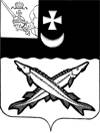 АДМИНИСТРАЦИЯ  БЕЛОЗЕРСКОГО  МУНИЦИПАЛЬНОГО ОКРУГА  ВОЛОГОДСКОЙ ОБЛАСТИР А С П О Р Я Ж Е Н И ЕОт 14.07.2023 № 299О внесении изменения в распоряжение администрации района от 27.12.2022 № 432В соответствии с Бюджетным Кодексом РФ, Федеральными законами от 06.10.2003  № 131-ФЗ «Об общих принципах организации местного самоуправления в РФ» и от 08.05.2010  № 83-ФЗ «О внесении изменений в отдельные законодательные акты Российской Федерации в связи с совершенствованием правового положения государственных (муниципальных) учреждений», постановлением администрации Белозерского муниципального района от 28.12.2022 № 511 «Об утверждении Положения о формировании муниципального задания на оказание муниципальных услуг (выполнение работ) в отношении муниципальных учреждений и финансовом обеспечении выполнения муниципального задания»:1.Внести в распоряжение администрации района от 27.12.2022 № 432 «Об утверждении муниципального задания на   оказание    муниципальных    услуг (выполнение работ)   муниципальными  учреждениями культуры и дополнительного образования на 2023 год и на плановый период 2024 и 2025 годов» изменение, изложив приложение 5 «Муниципальное задание муниципальному  учреждению физической культуры и спорта Белозерского муниципального округа  «Белозерская спортивная школа» на 2023 год  и на плановый период 2024 и 2025 годов» в новой редакции (прилагается).2. Настоящее распоряжение вступает в силу со дня его подписания и распространяется на правоотношения, возникшие с 7 марта 2023 года.3. Настоящее распоряжение подлежит размещению на официальном сайте Белозерского муниципального округа в информационно-телекоммуникационной сети «Интернет».Заместитель главы округа:                                                А.А. Разумовская                                                              Приложение к распоряжению администрации округаот 14.07.2023 № 299                                  «Приложение 5к распоряжению администрации районаот __27.12.2022__№  __432___                                               УТВЕРЖДАЮ                   Заместитель Главы округа                     _______ ___А.А. Разумовская_______                                 (подпись) (расшифровка подписи)                                "_______" ____________ 2023 г.                                             ┌─────────────────┐                 МУНИЦИПАЛЬНОЕ ЗАДАНИЕ N     │                 │                                             └─────────────────┘             на 2023 год и на плановый период 2024 и 2025 годовЧасть 1. Сведения об оказываемых муниципальных услугахРаздел __1___Наименование услуги    Спортивная подготовка по олимпийским         Уникальный│        │видам спорта                                                               номер по │        │                                                                           базовому/│БВ27    │                                                                      региональному │        │2. Категории потребителей услуг Физические лица                             перечню └────────┘                           3. Показатели, характеризующие объем и (или) качество услуг:3.1.Показатели, характеризующие качество услугдопустимые  (возможные)  отклонения  от  установленных показателей качестваработы,  в  пределах  которых муниципальное задание считается выполненным            ┌────────────────┐(процентов) │ 10             │            └────────────────┘3.2.Показатели, характеризующие объем работыдопустимые  (возможные)  отклонения  от  установленных показателей качестваработы,  в  пределах  которых муниципальное задание считается выполненным            ┌────────────────┐(процентов) │ 10             │            └────────────────┘4.  Нормативные  правовые  акты, устанавливающие размер платы (цену, тариф)либо порядок ее (его) установления:5. Порядок оказания муниципальной услуги5.1.    Нормативные    правовые   акты,   регулирующие   порядок   оказаниямуниципальной услуги- Федеральный закон от 04.12.2007 №329-ФЗ "О физической культуре и спорте в Российской Федерации";- Закон области от 29.09.2008 №1844-ОЗ "О физической культуре и спорте";- Приказ Министерства спорта РФ от 20 августа 2019 г. N 673 "Об утверждении федерального стандарта спортивной подготовки по виду спорта "легкая атлетика";- Приказ Департамента физической культуры и спорта области от 21.05.2015 № 84/01-07 "Об утверждении Порядка приема лиц в физкультурно-спортивные организации, созданные Вологодской областью или муниципальными образованиями Вологодской области и осуществляющие спортивную подготовку".5.2.  Порядок  информирования  потенциальных  потребителей  муниципальной услуги:Раздел __2___Наименование услуг __ Спортивная подготовка по олимпийским           Уникальный│       │видам спорта                                                                      номер по │        │                                                                                  базовому/│БВ27    │                                                                             региональному │        │2. Категории потребителей услуг Физические лица                             перечню  └───────┘3. Показатели, характеризующие объем и (или) качество услуг:3.1.Показатели, характеризующие качество услугдопустимые  (возможные)  отклонения  от  установленных показателей качестваработы,  в  пределах  которых муниципальное задание считается выполненным            ┌────────────────┐(процентов) │ 10             │            └────────────────┘3.2.Показатели, характеризующие объем услугдопустимые  (возможные)  отклонения  от  установленных показателей качестваработы,  в  пределах  которых муниципальное задание считается выполненным            ┌────────────────┐(процентов) │ 10             │            └────────────────┘4.  Нормативные  правовые  акты, устанавливающие размер платы (цену, тариф)либо порядок ее (его) установления:5. Порядок оказания муниципальной услуги5.1.    Нормативные    правовые   акты,   регулирующие   порядок   оказаниямуниципальной услуги- Федеральный закон от 04.12.2007 №329-ФЗ "О физической культуре и спорте в Российской Федерации";- Закон области от 29.09.2008 №1844-ОЗ "О физической культуре и спорте";- Приказ Минспорта России от 25.10.2019 г. № 880 "Об утверждении Федерального стандарта спортивной подготовки по виду спорта футбол";- Приказ Департамента физической культуры и спорта области от 21.05.2015 № 84/01-07 "Об утверждении Порядка приема лиц в физкультурно-спортивные организации, созданные Вологодской областью или муниципальными образованиями Вологодской области и осуществляющие спортивную подготовку".5.2.  Порядок  информирования  потенциальных  потребителей  муниципальной услуги:Раздел __3__Наименование услуг __ Спортивная подготовка по олимпийским               Уникальный│       │видам спорта                                                                           номер по│        │                                                                                      базовому/│БВ27    │                                                                                 региональному │        │2. Категории потребителей услуг    Физические лица                                перечню └────────┘                          3. Показатели, характеризующие объем и (или) качество услуг:3.1.Показатели, характеризующие качество услугдопустимые  (возможные)  отклонения  от  установленных показателей качествауслуг,  в  пределах  которых муниципальное задание считается выполненным            ┌────────────────┐(процентов) │ 10             │            └────────────────┘3.2.Показатели, характеризующие объем услугдопустимые  (возможные)  отклонения  от  установленных показателей качестваработы,  в  пределах  которых муниципальное задание считается выполненным            ┌────────────────┐(процентов) │ 10             │            └────────────────┘4.  Нормативные  правовые  акты, устанавливающие размер платы (цену, тариф)либо порядок ее (его) установления:5. Порядок оказания муниципальной услуги5.1.    Нормативные    правовые   акты,   регулирующие   порядок   оказаниямуниципальной услуги- Федеральный закон от 04.12.2007 №329-ФЗ "О физической культуре и спорте в Российской Федерации";- Закон области от 29.09.2008 №1844-ОЗ "О физической культуре и спорте";-Приказ Минспорта России от 25.10.2019 г. № 880 "Об утверждении Федерального стандарта спортивной подготовки по виду спорта футбол";- Приказ Департамента физической культуры и спорта области от 21.05.2015 № 84/01-07 "Об утверждении Порядка приема лиц в физкультурно-спортивные организации, созданные Вологодской областью или муниципальными образованиями Вологодской области и осуществляющие спортивную подготовку".5.2.  Порядок  информирования  потенциальных  потребителей  муниципальной услуги:Раздел __4___Наименование услуг __ Спортивная подготовка по олимпийским           Уникальный│        │видам спорта                                                                      номер по │        │                                                                                  базовому/│БВ27    │                                                                             региональному │        │2. Категории потребителей услуг Физические лица                             перечню  └───────┘3. Показатели, характеризующие объем и (или) качество услуг:3.1.Показатели, характеризующие качество услугдопустимые  (возможные)  отклонения  от  установленных показателей качествауслуг,  в  пределах  которых муниципальное задание считается выполненным            ┌────────────────┐(процентов) │ 10             │            └────────────────┘3.2.Показатели, характеризующие объем услугдопустимые  (возможные)  отклонения  от  установленных показателей качестваработы,  в  пределах  которых муниципальное задание считается выполненным            ┌────────────────┐(процентов) │ 10             │            └────────────────┘4.  Нормативные  правовые  акты, устанавливающие размер платы (цену, тариф)либо порядок ее (его) установления:5. Порядок оказания муниципальной услуги5.1.    Нормативные    правовые   акты,   регулирующие   порядок   оказаниямуниципальной услуги- Федеральный закон от 04.12.2007 №329-ФЗ "О физической культуре и спорте в Российской Федерации";- Закон области от 29.09.2008 №1844-ОЗ "О физической культуре и спорте";- Приказ Минспорта России от 30.08.2013 №680"Об утверждении Федерального стандарта спортивной подготовки по виду спорта волейбол";- Приказ Департамента физической культуры и спорта области от 21.05.2015 № 84/01-07 "Об утверждении Порядка приема лиц в физкультурно-спортивные организации, созданные Вологодской областью или муниципальными образованиями Вологодской области и осуществляющие спортивную подготовку".5.2.  Порядок  информирования  потенциальных  потребителей  муниципальной услуги:Раздел __5___Наименование услуг     __ Спортивная подготовка по олимпийским         Уникальный│        │видам спорта                                                                     номер по │         │                                                                                 базовому/│БВ27     │                                                                            региональному │         │2. Категории потребителей услуг Физические лица                             перечню └────────┘3. Показатели, характеризующие объем и (или) качество услуг:3.1.Показатели, характеризующие качество услугдопустимые  (возможные)  отклонения  от  установленных показателей качествауслуг,  в  пределах  которых муниципальное задание считается выполненным            ┌────────────────┐(процентов) │ 10             │            └────────────────┘3.2.Показатели, характеризующие объем услугдопустимые  (возможные)  отклонения  от  установленных показателей качестваработы,  в  пределах  которых муниципальное задание считается выполненным            ┌────────────────┐(процентов) │ 10             │            └────────────────┘ 4.  Нормативные  правовые  акты, устанавливающие размер платы (цену, тариф)либо порядок ее (его) установления:5. Порядок оказания муниципальной услуги5.1.    Нормативные    правовые   акты,   регулирующие   порядок   оказаниямуниципальной услуги- Федеральный закон от 04.12.2007 №329-ФЗ "О физической культуре и спорте в Российской Федерации";- Закон области от 29.09.2008 №1844-ОЗ "О физической культуре и спорте";- Приказ Минспорта России от 30.08.2013 №680"Об утверждении Федерального стандарта спортивной подготовки по виду спорта волейбол";- Приказ Департамента физической культуры и спорта области от 21.05.2015 № 84/01-07 "Об утверждении Порядка приема лиц в физкультурно-спортивные организации, созданные Вологодской областью или муниципальными образованиями Вологодской области и осуществляющие спортивную подготовку".5.2.  Порядок  информирования  потенциальных  потребителей  муниципальной услуги:Раздел __6___Наименование услуг    __ Спортивная подготовка по олимпийским         Уникальный│       │видам спорта                                                                     номер по │        │                                                                                 базовому/│БВ27    │                                                                            региональному │        │2. Категории потребителей услуг    Физические лица                            перечню └───────┘                           3. Показатели, характеризующие объем и (или) качество услуг:3.1.Показатели, характеризующие качество услугдопустимые  (возможные)  отклонения  от  установленных показателей качествауслуг,  в  пределах  которых муниципальное задание считается выполненным            ┌────────────────┐(процентов) │ 10             │            └────────────────┘3.2.Показатели, характеризующие объем услугдопустимые  (возможные)  отклонения  от  установленных показателей качестваработы,  в  пределах  которых муниципальное задание считается выполненным            ┌────────────────┐(процентов) │ 10             │            └────────────────┘4.  Нормативные  правовые  акты, устанавливающие размер платы (цену, тариф)либо порядок ее (его) установления:5. Порядок оказания муниципальной услуги5.1.    Нормативные    правовые   акты,   регулирующие   порядок   оказаниямуниципальной услуги- Федеральный закон от 04.12.2007 №329-ФЗ "О физической культуре и спорте в Российской Федерации";- Закон области от 29.09.2008 №1844-ОЗ "О физической культуре и спорте";- Приказ Министерства спорта РФ от 21 августа 2017 г. N 767 "Об утверждении федерального стандарта спортивной подготовки по виду спорта "дзюдо";- Приказ Департамента физической культуры и спорта области от 21.05.2015 № 84/01-07 "Об утверждении Порядка приема лиц в физкультурно-спортивные организации, созданные Вологодской областью или муниципальными образованиями Вологодской области и осуществляющие спортивную подготовку".5.2.  Порядок  информирования  потенциальных  потребителей  муниципальной услуги:Раздел __7___Наименование услуг __ Спортивная подготовка по олимпийским              Уникальный│       │видам спорта                                                                      номер по │        │                                                                                  базовому/│БВ27    │                                                                             региональному │        │2. Категории потребителей услуг Физические лица                             перечню └────────┘3. Показатели, характеризующие объем и (или) качество услуг:3.1.Показатели, характеризующие качество услугдопустимые  (возможные)  отклонения  от  установленных показателей качествауслуг,  в  пределах  которых муниципальное задание считается выполненным            ┌────────────────┐(процентов) │ 10             │            └────────────────┘3.2.Показатели, характеризующие объем услугдопустимые  (возможные)  отклонения  от  установленных показателей качестваработы,  в  пределах  которых муниципальное задание считается выполненным            ┌────────────────┐(процентов) │ 10             │            └────────────────┘4.  Нормативные  правовые  акты, устанавливающие размер платы (цену, тариф)либо порядок ее (его) установления:5. Порядок оказания муниципальной услуги5.1.    Нормативные    правовые   акты,   регулирующие   порядок   оказаниямуниципальной услуги- Федеральный закон от 04.12.2007 №329-ФЗ "О физической культуре и спорте в Российской Федерации";- Закон области от 29.09.2008 №1844-ОЗ "О физической культуре и спорте";- Приказ Минспорта России от 27.03.2013 N 145 "Об утверждении Федерального стандарта спортивной подготовки по виду спорта спортивная борьба";- Приказ Департамента физической культуры и спорта области от 21.05.2015 № 84/01-07 "Об утверждении Порядка приема лиц в физкультурно-спортивные организации, созданные Вологодской областью или муниципальными образованиями Вологодской области и осуществляющие спортивную подготовку".5.2.  Порядок  информирования  потенциальных  потребителей  муниципальной услуги:Раздел __8___Наименование услуг __ Спортивная подготовка по олимпийским             Уникальный│        │видам спорта                                                                      номер по │        │                                                                                  базовому/│БВ27    │                                                                             региональному │        │2. Категории потребителей услуг Физические лица                             перечню └────────┘3. Показатели, характеризующие объем и (или) качество услуг:3.1.Показатели, характеризующие качество услугдопустимые  (возможные)  отклонения  от  установленных показателей качествауслуг,  в  пределах  которых муниципальное задание считается выполненным            ┌────────────────┐(процентов) │ 10             │            └────────────────┘3.2.Показатели, характеризующие объем услугдопустимые  (возможные)  отклонения  от  установленных показателей качестваработы,  в  пределах  которых муниципальное задание считается выполненным            ┌────────────────┐(процентов) │ 10             │            └────────────────┘4.  Нормативные  правовые  акты, устанавливающие размер платы (цену, тариф)либо порядок ее (его) установления:5. Порядок оказания муниципальной услуги5.1.    Нормативные    правовые   акты,   регулирующие   порядок   оказаниямуниципальной услуги- Федеральный закон от 04.12.2007 №329-ФЗ "О физической культуре и спорте в Российской Федерации";- Закон области от 29.09.2008 №1844-ОЗ "О физической культуре и спорте";- Приказ Минспорта России от 27.03.2013 N 145 "Об утверждении Федерального стандарта спортивной подготовки по виду спорта спортивная борьба";- Приказ Департамента физической культуры и спорта области от 21.05.2015 № 84/01-07 "Об утверждении Порядка приема лиц в физкультурно-спортивные организации, созданные Вологодской областью или муниципальными образованиями Вологодской области и осуществляющие спортивную подготовку".5.2.  Порядок  информирования  потенциальных  потребителей  муниципальной услуги:Раздел __9__Наименование услуг    __ Спортивная подготовка по неолимпийским       Уникальный│       │видам спорта                                                                   номер по │        │                                                                               базовому/│БВ28    │                                                                          региональному │        │2. Категории потребителей услуг Физические лица                          перечню └────────┘3. Показатели, характеризующие объем и (или) качество услуг:3.1.Показатели, характеризующие качество услугдопустимые  (возможные)  отклонения  от  установленных показателей качествауслуг,  в  пределах  которых муниципальное задание считается выполненным            ┌────────────────┐(процентов) │ 10             │            └────────────────┘3.2.Показатели, характеризующие объем услугдопустимые  (возможные)  отклонения  от  установленных показателей качестваработы,  в  пределах  которых муниципальное задание считается выполненным            ┌────────────────┐(процентов) │ 10             │            └────────────────┘4.  Нормативные  правовые  акты, устанавливающие размер платы (цену, тариф)либо порядок ее (его) установления:5. Порядок оказания муниципальной услуги5.1.    Нормативные    правовые   акты,   регулирующие   порядок   оказаниямуниципальной услуги- Федеральный закон от 04.12.2007 №329-ФЗ "О физической культуре и спорте в Российской Федерации";- Закон области от 29.09.2008 №1844-ОЗ "О физической культуре и спорте";- Приказ Минспорта России от 07.12.2015 N 1121 "Об утверждении Федерального стандарта спортивной подготовки по виду спорта пауэрлифтинг";- Приказ Департамента физической культуры и спорта области от 21.05.2015 № 84/01-07 "Об утверждении Порядка приема лиц в физкультурно-спортивные организации, созданные Вологодской областью или муниципальными образованиями Вологодской области и осуществляющие спортивную подготовку".5.2.  Порядок  информирования  потенциальных  потребителей  муниципальной услуги:Раздел _10__Наименование услуг    __ Спортивная подготовка по неолимпийским       Уникальный│        │видам спорта                                                                  номер по │        │                                                                              базовому │БВ28    │                                                                         региональному │        │2. Категории потребителей услуг Физические лица                         перечню  └───────┘3. Показатели, характеризующие объем и (или) качество услуг:3.1.Показатели, характеризующие качество услугдопустимые  (возможные)  отклонения  от  установленных показателей качествауслуг,  в  пределах  которых муниципальное задание считается выполненным            ┌────────────────┐(процентов) │ 10             │            └────────────────┘3.2.Показатели, характеризующие объем услугдопустимые  (возможные)  отклонения  от  установленных показателей качестваработы,  в  пределах  которых муниципальное задание считается выполненным            ┌────────────────┐(процентов) │ 10             │            └────────────────┘4.  Нормативные  правовые  акты, устанавливающие размер платы (цену, тариф)либо порядок ее (его) установления:5. Порядок оказания муниципальной услуги5.1.    Нормативные    правовые   акты,   регулирующие   порядок   оказаниямуниципальной услуги- Федеральный закон от 04.12.2007 №329-ФЗ "О физической культуре и спорте в Российской Федерации";- Закон области от 29.09.2008 №1844-ОЗ "О физической культуре и спорте";- Приказ Минспорта России от 07.12.2015 N 1121 "Об утверждении Федерального стандарта спортивной подготовки по виду спорта пауэрлифтинг";- Приказ Департамента физической культуры и спорта области от 21.05.2015 № 84/01-07 "Об утверждении Порядка приема лиц в физкультурно-спортивные организации, созданные Вологодской областью или муниципальными образованиями Вологодской области и осуществляющие спортивную подготовку".5.2.  Порядок  информирования  потенциальных  потребителей  муниципальной услуги:Часть 2. Сведения о выполняемых работахРаздел __1__1.Наименование работы __ Проведение занятий физкультурно-                   Уникальный│        │спортивной направленности                                                  номер по   │        │по месту проживания граждан                                                базовому/  │ 204    │                                                                      региональному   │        │2. Категории потребителей  _______________                         речню       └────────┘_в интересах общества______________                            3. Показатели, характеризующие объем и (или) качество работы:  3.1.Показатели, характеризующие качество работыдопустимые  (возможные)  отклонения  от  установленных показателей качестваработы,  в  пределах  которых муниципальное задание считается выполненным            ┌────────────────┐(процентов) │ 10             │            └────────────────┘3.2.Показатели, характеризующие объем работыдопустимые  (возможные)  отклонения  от  установленных  показателей  объемаработы,  в  пределах  которых муниципальное задание считается выполненным            ┌────────────────┐(процентов) │   10           │            └────────────────┘    Раздел 2                                                                 ┌────────┐1. Наименование работы Проведение тестирования        Уникальный │        │выполнения нормативов испытаний (тестов) комплекса ГТО  номер по │  213   │                                                        базовому/│        │2. Категории потребителей работы _______________   региональному │        │____в интересах общества________________________         перечню └────────┘3. Показатели, характеризующие объем и (или) качество работы:3.1. Показатели, характеризующие качество работы <3>:допустимые  (возможные)  отклонения  от  установленных показателей качестваработы,  в  пределах  которых муниципальное задание считается выполненным            ┌────────────────┐(процентов) │     10         │            └────────────────┘3.2. Показатели, характеризующие объем работы:допустимые  (возможные)  отклонения  от  установленных  показателей  объемаработы,  в  пределах  которых муниципальное задание считается выполненным            ┌────────────────┐(процентов) │   10           │            └────────────────┘           Часть 3. Прочие сведения о муниципальном задании <5>1. Основания для досрочного прекращения выполнения муниципального задания___________________________________________________________________________2.  Иная  информация,  необходимая для выполнения (контроля за выполнением)муниципального задания _____________________________________________________________________________________________________________________________3. Порядок контроля за выполнением муниципального задания4. Требования к отчетности о выполнении муниципального задания 4.1.  Периодичность  представления  отчетов  о  выполнении муниципального задания - Ежеквартально4.2. Сроки представления отчетов о выполнении муниципального задания – до 15 числа месяца, следующего за отчетным4.3. Иные требования к отчетности о выполнении муниципального задания: предоставление пояснительной записки о результатах выполнения муниципального задания с прогнозом достижения годовых значений показателей объема/качества оказанных муниципальных услуг/выполненных муниципальных работ». Наименование муниципального учреждения  округа         (обособленного подразделения) Муниципальное  учреждение дополнительного образования «Белозерская спортивная школа»Виды    деятельности   муниципального                            учреждения округа (обособленного подразделения)               ______________________________________________________                                                                 Деятельность в области спорта прочая Вид муниципального  учреждения                          округа:  спортивная школа___________              Уникальный номер реестровой записиПоказатель, характеризующий содержание услуг (по справочникам)Показатель, характеризующий содержание услуг (по справочникам)Показатель, характеризующий содержание услуг (по справочникам)Показатель, характеризующий условия (формы) выполнения услуг (по справочникам)Показатель, характеризующий условия (формы) выполнения услуг (по справочникам)Показатель качества услугПоказатель качества услугПоказатель качества услугЗначение показателя качества услугЗначение показателя качества услугЗначение показателя качества услугУникальный номер реестровой записиПоказатель, характеризующий содержание услуг (по справочникам)Показатель, характеризующий содержание услуг (по справочникам)Показатель, характеризующий содержание услуг (по справочникам)Показатель, характеризующий условия (формы) выполнения услуг (по справочникам)Показатель, характеризующий условия (формы) выполнения услуг (по справочникам)наименование показателяединица измерения по ОКЕИединица измерения по ОКЕИ2023 год 2024  год 2025  год Уникальный номер реестровой записиЛегкая атлетика(наименование показателя)________(наименование показателя)________(наименование показателя)Начальная подготовка(наименование показателя)_______(наименование показателя)наименование показателянаименованиекод123456789101112931900О.99.0.БВ27АБ06006По  заявкеДоля лиц, прошедших спортивную подготовку на этапе начальной подготовки и зачисленных на тренировочный этап (этап спортивной специализации)процент744000Уникальный номер реестровой записиПоказатель, характеризующий содержание муниципальной услугиПоказатель, характеризующий содержание муниципальной услугиПоказатель, характеризующий содержание муниципальной услугиПоказатель, характеризующий условия (формы) оказания муниципальной услугиПоказатель, характеризующий условия (формы) оказания муниципальной услугиПоказатель объема муниципальной услугиПоказатель объема муниципальной услугиПоказатель объема муниципальной услугиЗначениепоказателя объема муниципальной услугиЗначениепоказателя объема муниципальной услугиЗначениепоказателя объема муниципальной услугиСреднегодовой размер платы (цена, тариф)Среднегодовой размер платы (цена, тариф)Среднегодовой размер платы (цена, тариф)Уникальный номер реестровой записиПоказатель, характеризующий содержание муниципальной услугиПоказатель, характеризующий содержание муниципальной услугиПоказатель, характеризующий содержание муниципальной услугиПоказатель, характеризующий условия (формы) оказания муниципальной услугиПоказатель, характеризующий условия (формы) оказания муниципальной услугинаименование показателяединица измерения по ОКЕИединица измерения по ОКЕИ2023 год 2024  год 2025  год 2023 год 2024  год 2025  год Уникальный номер реестровой записиЛегкая атлетика(наименование показателя)________(наименование показателя)________(наименование показателя)Начальная подготовка(наименование показателя))_______(наименование показателя)наименование показателянаименованиекод2023 год 2024  год 2025  год 2023 год 2024  год 2025  год 123456789101112131415931900О.99.0.БВ27АБ06006---Число лиц, прошедших спортивную подготовку на этапах спортивной подготовкиЧеловек792191919---Нормативный правовой актНормативный правовой актНормативный правовой актНормативный правовой актНормативный правовой актвидпринявший органдатаномернаименование1234Способ информированияСостав размещаемой информацииЧастота обновления информации1231. Вывеска у входа в здание.Наименование учреждения, режим работы.постоянно2. Информационный стенд.Наименование учреждения, режим работы,  контактные телефоны, сведения о руководителе учреждения и вышестоящих организациях, информация о перечне предоставляемых услуг, правила и условия эффективного и безопасного предоставления муниципальных  услуг.по мере необходимости3. Информация в средствах массовой информацииИнформация о планируемых мероприятиях, сроках и месте их проведения.по мере необходимостиУникальный номер реестровой записиПоказатель, характеризующий содержание услуг (по справочникам)Показатель, характеризующий содержание услуг (по справочникам)Показатель, характеризующий содержание услуг (по справочникам)Показатель, характеризующий условия (формы) выполнения услуг (по справочникам)Показатель, характеризующий условия (формы) выполнения услуг (по справочникам)Показатель качества услугПоказатель качества услугПоказатель качества услугЗначение показателя качества услугЗначение показателя качества услугЗначение показателя качества услугУникальный номер реестровой записиПоказатель, характеризующий содержание услуг (по справочникам)Показатель, характеризующий содержание услуг (по справочникам)Показатель, характеризующий содержание услуг (по справочникам)Показатель, характеризующий условия (формы) выполнения услуг (по справочникам)Показатель, характеризующий условия (формы) выполнения услуг (по справочникам)наименование показателяединица измерения по ОКЕИединица измерения по ОКЕИ2023 год 2024  год 2025  год Уникальный номер реестровой записи    Футбол(наименование показателя)________(наименование показателя)________(наименование показателя)Начальная подготовка(наименование показателя)_______(наименование показателя)наименование показателянаименованиекод123456789101112931900О.99.0.БВ27АВ35001Доля лиц, прошедших спортивную подготовку на этапе начальной подготовки и зачисленных на тренировочный этап (этап спортивной специализации)процент744101010Уникальный номер реестровой записиПоказатель, характеризующий содержание муниципальной услугиПоказатель, характеризующий содержание муниципальной услугиПоказатель, характеризующий содержание муниципальной услугиПоказатель, характеризующий условия (формы) оказания муниципальной услугиПоказатель, характеризующий условия (формы) оказания муниципальной услугиПоказатель объема муниципальной услугиПоказатель объема муниципальной услугиПоказатель объема муниципальной услугиЗначениепоказателя объема муниципальной услугиЗначениепоказателя объема муниципальной услугиЗначениепоказателя объема муниципальной услугиСреднегодовой размер платы (цена, тариф)Среднегодовой размер платы (цена, тариф)Среднегодовой размер платы (цена, тариф)Уникальный номер реестровой записиПоказатель, характеризующий содержание муниципальной услугиПоказатель, характеризующий содержание муниципальной услугиПоказатель, характеризующий содержание муниципальной услугиПоказатель, характеризующий условия (формы) оказания муниципальной услугиПоказатель, характеризующий условия (формы) оказания муниципальной услугинаименование показателяединица измерения по ОКЕИединица измерения по ОКЕИ2023 год 2024  год 2025  год 2023 год 2024  год 2025  год Уникальный номер реестровой записиФутбол (наименование показателя)________(наименование показателя)________(наименование показателя)Начальная подготовка(наименование показателя)_______(наименование показателя)наименование показателянаименованиекод2023 год 2024  год 2025  год 2023 год 2024  год 2025  год 123456789101112131415931900О.99.0.БВ27АВ35001-----Число лиц, прошедших спортивную подготовку на этапах спортивной подготовкиЧеловек792909090---Нормативный правовой актНормативный правовой актНормативный правовой актНормативный правовой актНормативный правовой актвидпринявший органдатаномернаименование1234Способ информированияСостав размещаемой информацииЧастота обновления информации1231. Вывеска у входа в здание.Наименование учреждения, режим работы.постоянно2. Информационный стенд.Наименование учреждения, режим работы,  контактные телефоны, сведения о руководителе учреждения и вышестоящих организациях, информация о перечне предоставляемых услуг, правила и условия эффективного и безопасного предоставления муниципальных  услуг.по мере необходимости3. Информация в средствах массовой информацииИнформация о планируемых мероприятиях, сроках и месте их проведения.по мере необходимостиУникальный номер реестровой записиПоказатель, характеризующий содержание услуг (по справочникам)Показатель, характеризующий содержание услуг (по справочникам)Показатель, характеризующий содержание услуг (по справочникам)Показатель, характеризующий условия (формы) выполнения услуг (по справочникам)Показатель, характеризующий условия (формы) выполнения услуг (по справочникам)Показатель качества услугПоказатель качества услугПоказатель качества услугЗначение показателя качества услугЗначение показателя качества услугЗначение показателя качества услугУникальный номер реестровой записиПоказатель, характеризующий содержание услуг (по справочникам)Показатель, характеризующий содержание услуг (по справочникам)Показатель, характеризующий содержание услуг (по справочникам)Показатель, характеризующий условия (формы) выполнения услуг (по справочникам)Показатель, характеризующий условия (формы) выполнения услуг (по справочникам)наименование показателяединица измерения по ОКЕИединица измерения по ОКЕИ2022 год 2023  год 2024  год Уникальный номер реестровой записи    Футбол(наименование показателя)________(наименование показателя)________(наименование показателя)Тренировочный этап(наименование показателя)_______(наименование показателя)наименование показателянаименованиекод123456789101112931900О.99.0.БВ27АВ36001Доля лиц, прошедших спортивную подготовку на тренировочном этапе (этап спортивной специализации) и зачисленных на этап совершенствования спортивного мастерствапроцент744000Уникальный номер реестровой записиПоказатель, характеризующий содержание муниципальной услугиПоказатель, характеризующий содержание муниципальной услугиПоказатель, характеризующий содержание муниципальной услугиПоказатель, характеризующий условия (формы) оказания муниципальной услугиПоказатель, характеризующий условия (формы) оказания муниципальной услугиПоказатель объема муниципальной услугиПоказатель объема муниципальной услугиПоказатель объема муниципальной услугиЗначениепоказателя объема муниципальной услугиЗначениепоказателя объема муниципальной услугиЗначениепоказателя объема муниципальной услугиСреднегодовой размер платы (цена, тариф)Среднегодовой размер платы (цена, тариф)Среднегодовой размер платы (цена, тариф)Уникальный номер реестровой записиПоказатель, характеризующий содержание муниципальной услугиПоказатель, характеризующий содержание муниципальной услугиПоказатель, характеризующий содержание муниципальной услугиПоказатель, характеризующий условия (формы) оказания муниципальной услугиПоказатель, характеризующий условия (формы) оказания муниципальной услугинаименование показателяединица измерения по ОКЕИединица измерения по ОКЕИ2023 год 2024  год 2025  год 2023 год 2024  год 2025  год Уникальный номер реестровой записиФутбол (наименование показателя)________(наименование показателя)________(наименование показателя)Тренировочный этап(наименование показателя))_______(наименование показателя)наименование показателянаименованиекод2023 год 2024  год 2025  год 2023 год 2024  год 2025  год 123456789101112131415931900О.99.0.БВ27АВ36001----Число лиц, прошедших спортивную подготовку на этапах спортивной подготовкиЧеловек792434343---Нормативный правовой актНормативный правовой актНормативный правовой актНормативный правовой актНормативный правовой актвидпринявший органдатаномернаименование1234Способ информированияСостав размещаемой информацииЧастота обновления информации1231. Вывеска у входа в здание.Наименование учреждения, режим работы.постоянно2. Информационный стенд.Наименование учреждения, режим работы,  контактные телефоны, сведения о руководителе учреждения и вышестоящих организациях, информация о перечне предоставляемых услуг, правила и условия эффективного и безопасного предоставления муниципальных  услуг.по мере необходимости3. Информация в средствах массовой информацииИнформация о планируемых мероприятиях, сроках и месте их проведения.по мере необходимостиУникальный номер реестровой записиПоказатель, характеризующий содержание услуг (по справочникам)Показатель, характеризующий содержание услуг (по справочникам)Показатель, характеризующий содержание услуг (по справочникам)Показатель, характеризующий условия (формы) выполнения услуг (по справочникам)Показатель, характеризующий условия (формы) выполнения услуг (по справочникам)Показатель качества услугПоказатель качества услугПоказатель качества услугЗначение показателя качества услугЗначение показателя качества услугЗначение показателя качества услугУникальный номер реестровой записиПоказатель, характеризующий содержание услуг (по справочникам)Показатель, характеризующий содержание услуг (по справочникам)Показатель, характеризующий содержание услуг (по справочникам)Показатель, характеризующий условия (формы) выполнения услуг (по справочникам)Показатель, характеризующий условия (формы) выполнения услуг (по справочникам)наименование показателяединица измерения по ОКЕИединица измерения по ОКЕИ2023 год 2024  год 2025  год Уникальный номер реестровой записи    Волейбол(наименование показателя)________(наименование показателя)________(наименование показателя)Начальная подготовка(наименование показателя)_______(наименование показателя)наименование показателянаименованиекод123456789101112931900О.99.0.БВ27АА55001Доля лиц, прошедших спортивную подготовку на этапе начальной подготовки и зачисленных на тренировочный этап (этап спортивной специализации)процент744101010Уникальный номер реестровой записиПоказатель, характеризующий содержание муниципальной услугиПоказатель, характеризующий содержание муниципальной услугиПоказатель, характеризующий содержание муниципальной услугиПоказатель, характеризующий условия (формы) оказания муниципальной услугиПоказатель, характеризующий условия (формы) оказания муниципальной услугиПоказатель объема муниципальной услугиПоказатель объема муниципальной услугиПоказатель объема муниципальной услугиЗначениепоказателя объема муниципальной услугиЗначениепоказателя объема муниципальной услугиЗначениепоказателя объема муниципальной услугиСреднегодовой размер платы (цена, тариф)Среднегодовой размер платы (цена, тариф)Среднегодовой размер платы (цена, тариф)Уникальный номер реестровой записиПоказатель, характеризующий содержание муниципальной услугиПоказатель, характеризующий содержание муниципальной услугиПоказатель, характеризующий содержание муниципальной услугиПоказатель, характеризующий условия (формы) оказания муниципальной услугиПоказатель, характеризующий условия (формы) оказания муниципальной услугинаименование показателяединица измерения по ОКЕИединица измерения по ОКЕИ2023 год 2024  год 2025  год 2023 год 2024  год 2025  год Уникальный номер реестровой записи Волейбол(наименование показателя)________(наименование показателя)________(наименование показателя)Начальная подготовка(наименование показателя)_______(наименование показателя)наименование показателянаименованиекод2023 год 2024  год 2025  год 2023 год 2024  год 2025  год 123456789101112131415931900О.99.0.БВ27АА55001----Число лиц, прошедших спортивную подготовку на этапах спортивной подготовкиЧеловек792565656---Нормативный правовой актНормативный правовой актНормативный правовой актНормативный правовой актНормативный правовой актвидпринявший органдатаномернаименование1234Способ информированияСостав размещаемой информацииЧастота обновления информации1231. Вывеска у входа в здание.Наименование учреждения, режим работы.постоянно2. Информационный стенд.Наименование учреждения, режим работы,  контактные телефоны, сведения о руководителе учреждения и вышестоящих организациях, информация о перечне предоставляемых услуг, правила и условия эффективного и безопасного предоставления муниципальных  услуг.по мере необходимости3. Информация в средствах массовой информацииИнформация о планируемых мероприятиях, сроках и месте их проведения.по мере необходимостиУникальный номер реестровой записиПоказатель, характеризующий содержание услуг (по справочникам)Показатель, характеризующий содержание услуг (по справочникам)Показатель, характеризующий содержание услуг (по справочникам)Показатель, характеризующий условия (формы) выполнения услуг (по справочникам)Показатель, характеризующий условия (формы) выполнения услуг (по справочникам)Показатель качества услугПоказатель качества услугПоказатель качества услугЗначение показателя качества услугЗначение показателя качества услугЗначение показателя качества услугУникальный номер реестровой записиПоказатель, характеризующий содержание услуг (по справочникам)Показатель, характеризующий содержание услуг (по справочникам)Показатель, характеризующий содержание услуг (по справочникам)Показатель, характеризующий условия (формы) выполнения услуг (по справочникам)Показатель, характеризующий условия (формы) выполнения услуг (по справочникам)наименование показателяединица измерения по ОКЕИединица измерения по ОКЕИ2023 год 2024  год 2025  год Уникальный номер реестровой записи    Волейбол(наименование показателя)________(наименование показателя)________(наименование показателя)Тренировочный этап(наименование показателя)_______(наименование показателя)наименование показателянаименованиекод123456789101112931900О.99.0.БВ27АА56001Доля лиц, прошедших спортивную подготовку на тренировочном этапе (этап спортивной специализации) и зачисленных на этап совершенствования спортивного мастерствапроцент744000Уникальный номер реестровой записиПоказатель, характеризующий содержание муниципальной услугиПоказатель, характеризующий содержание муниципальной услугиПоказатель, характеризующий содержание муниципальной услугиПоказатель, характеризующий условия (формы) оказания муниципальной услугиПоказатель, характеризующий условия (формы) оказания муниципальной услугиПоказатель объема муниципальной услугиПоказатель объема муниципальной услугиПоказатель объема муниципальной услугиЗначениепоказателя объема муниципальной услугиЗначениепоказателя объема муниципальной услугиЗначениепоказателя объема муниципальной услугиСреднегодовой размер платы (цена, тариф)Среднегодовой размер платы (цена, тариф)Среднегодовой размер платы (цена, тариф)Уникальный номер реестровой записиПоказатель, характеризующий содержание муниципальной услугиПоказатель, характеризующий содержание муниципальной услугиПоказатель, характеризующий содержание муниципальной услугиПоказатель, характеризующий условия (формы) оказания муниципальной услугиПоказатель, характеризующий условия (формы) оказания муниципальной услугинаименование показателяединица измерения по ОКЕИединица измерения по ОКЕИ2023 год 2024  год 2025  год 2023 год 2024  год 2025  год Уникальный номер реестровой записи Волейбол(наименование показателя)________(наименование показателя)________(наименование показателя)Тренировочный этап(наименование показателя)_______(наименование показателя)наименование показателянаименованиекод2023 год 2024  год 2025  год 2023 год 2024  год 2025  год 123456789101112131415931900О.99.0.БВ27АА56001----Число лиц, прошедших спортивную подготовку на этапах спортивной подготовкиЧеловек792488---Нормативный правовой актНормативный правовой актНормативный правовой актНормативный правовой актНормативный правовой актвидпринявший органдатаномернаименование1234Способ информированияСостав размещаемой информацииЧастота обновления информации1231. Вывеска у входа в здание.Наименование учреждения, режим работы.постоянно2. Информационный стенд.Наименование учреждения, режим работы,  контактные телефоны, сведения о руководителе учреждения и вышестоящих организациях, информация о перечне предоставляемых услуг, правила и условия эффективного и безопасного предоставления муниципальных  услуг.по мере необходимости3. Информация в средствах массовой информацииИнформация о планируемых мероприятиях, сроках и месте их проведения.по мере необходимостиУникальный номер реестровой записиПоказатель, характеризующий содержание услуг (по справочникам)Показатель, характеризующий содержание услуг (по справочникам)Показатель, характеризующий содержание услуг (по справочникам)Показатель, характеризующий условия (формы) выполнения услуг (по справочникам)Показатель, характеризующий условия (формы) выполнения услуг (по справочникам)Показатель качества услугПоказатель качества услугПоказатель качества услугЗначение показателя качества услугЗначение показателя качества услугЗначение показателя качества услугУникальный номер реестровой записиПоказатель, характеризующий содержание услуг (по справочникам)Показатель, характеризующий содержание услуг (по справочникам)Показатель, характеризующий содержание услуг (по справочникам)Показатель, характеризующий условия (формы) выполнения услуг (по справочникам)Показатель, характеризующий условия (формы) выполнения услуг (по справочникам)наименование показателяединица измерения по ОКЕИединица измерения по ОКЕИ2023 год 2024  год 2025  год Уникальный номер реестровой записиДзюдо(наименование показателя)________(наименование показателя)________(наименование показателя)Начальная подготовка (наименование показателя)_______(наименование показателя)наименование показателянаименованиекод123456789101112931900О.99.0.БВ27АА85001Доля лиц, прошедших спортивную подготовку на этапе начальной подготовки и зачисленных на тренировочный этап (этап спортивной специализации)процент74451010Уникальный номер реестровой записиПоказатель, характеризующий содержание муниципальной услугиПоказатель, характеризующий содержание муниципальной услугиПоказатель, характеризующий содержание муниципальной услугиПоказатель, характеризующий условия (формы) оказания муниципальной услугиПоказатель, характеризующий условия (формы) оказания муниципальной услугиПоказатель объема муниципальной услугиПоказатель объема муниципальной услугиПоказатель объема муниципальной услугиЗначениепоказателя объема муниципальной услугиЗначениепоказателя объема муниципальной услугиЗначениепоказателя объема муниципальной услугиСреднегодовой размер платы (цена, тариф)Среднегодовой размер платы (цена, тариф)Среднегодовой размер платы (цена, тариф)Уникальный номер реестровой записиПоказатель, характеризующий содержание муниципальной услугиПоказатель, характеризующий содержание муниципальной услугиПоказатель, характеризующий содержание муниципальной услугиПоказатель, характеризующий условия (формы) оказания муниципальной услугиПоказатель, характеризующий условия (формы) оказания муниципальной услугинаименование показателяединица измерения по ОКЕИединица измерения по ОКЕИ2023 год 2024  год 2025  год 2023 год 2024  год 2025  год Уникальный номер реестровой записи Дзюдо (наименование показателя)________(наименование показателя)________(наименование показателя)Начальная подготовка (наименование показателя))_______(наименование показателя)наименование показателянаименованиекод2023 год 2024  год 2025  год 2023 год 2024  год 2025  год 123456789101112131415931900О.99.0.БВ27АА85001----Число лиц, прошедших спортивную подготовку на этапах спортивной подготовкиЧеловек792232424---Нормативный правовой актНормативный правовой актНормативный правовой актНормативный правовой актНормативный правовой актвидпринявший органдатаномернаименование1234Способ информированияСостав размещаемой информацииЧастота обновления информации1231. Вывеска у входа в здание.Наименование учреждения, режим работы.постоянно2. Информационный стенд.Наименование учреждения, режим работы,  контактные телефоны, сведения о руководителе учреждения и вышестоящих организациях, информация о перечне предоставляемых услуг, правила и условия эффективного и безопасного предоставления муниципальных  услуг.по мере необходимости3. Информация в средствах массовой информацииИнформация о планируемых мероприятиях, сроках и месте их проведения.по мере необходимостиУникальный номер реестровой записиПоказатель, характеризующий содержание услуг (по справочникам)Показатель, характеризующий содержание услуг (по справочникам)Показатель, характеризующий содержание услуг (по справочникам)Показатель, характеризующий условия (формы) выполнения услуг (по справочникам)Показатель, характеризующий условия (формы) выполнения услуг (по справочникам)Показатель качества услугПоказатель качества услугПоказатель качества услугЗначение показателя качества услугЗначение показателя качества услугЗначение показателя качества услугУникальный номер реестровой записиПоказатель, характеризующий содержание услуг (по справочникам)Показатель, характеризующий содержание услуг (по справочникам)Показатель, характеризующий содержание услуг (по справочникам)Показатель, характеризующий условия (формы) выполнения услуг (по справочникам)Показатель, характеризующий условия (формы) выполнения услуг (по справочникам)наименование показателяединица измерения по ОКЕИединица измерения по ОКЕИ2023 год 2024  год 2025  год Уникальный номер реестровой записиСпортивная Борьба (наименование показателя)________(наименование показателя)________(наименование показателя)Начальная подготовка(наименование показателя)_______(наименование показателя)наименование показателянаименованиекод123456789101112931900О.99.0.БВ27АБ80001Доля лиц, прошедших спортивную подготовку на этапе начальной подготовки и зачисленных на тренировочный этап (этап спортивной специализации)процент744101010Уникальный номер реестровой записиПоказатель, характеризующий содержание муниципальной услугиПоказатель, характеризующий содержание муниципальной услугиПоказатель, характеризующий содержание муниципальной услугиПоказатель, характеризующий условия (формы) оказания муниципальной услугиПоказатель, характеризующий условия (формы) оказания муниципальной услугиПоказатель объема муниципальной услугиПоказатель объема муниципальной услугиПоказатель объема муниципальной услугиЗначениепоказателя объема муниципальной услугиЗначениепоказателя объема муниципальной услугиЗначениепоказателя объема муниципальной услугиСреднегодовой размер платы (цена, тариф)Среднегодовой размер платы (цена, тариф)Среднегодовой размер платы (цена, тариф)Уникальный номер реестровой записиПоказатель, характеризующий содержание муниципальной услугиПоказатель, характеризующий содержание муниципальной услугиПоказатель, характеризующий содержание муниципальной услугиПоказатель, характеризующий условия (формы) оказания муниципальной услугиПоказатель, характеризующий условия (формы) оказания муниципальной услугинаименование показателяединица измерения по ОКЕИединица измерения по ОКЕИ2023 год 2024  год 2025  год 2023 год 2024  год 2024  год 5Уникальный номер реестровой записиСпортивная Борьба (наименование показателя))________(наименование показателя)________(наименование показателя)Начальная подготовка (наименование показателя))_______(наименование показателя)наименование показателянаименованиекод2023 год 2024  год 2025  год 2023 год 2024  год 2024  год 5123456789101112131415931900О.99.0.БВ27АБ80001----Число лиц, прошедших спортивную подготовку на этапах спортивной подготовкиЧеловек792252525---Нормативный правовой актНормативный правовой актНормативный правовой актНормативный правовой актНормативный правовой актвидпринявший органдатаномернаименование1234Способ информированияСостав размещаемой информацииЧастота обновления информации1231. Вывеска у входа в здание.Наименование учреждения, режим работы.постоянно2. Информационный стенд.Наименование учреждения, режим работы,  контактные телефоны, сведения о руководителе учреждения и вышестоящих организациях, информация о перечне предоставляемых услуг, правила и условия эффективного и безопасного предоставления муниципальных  услуг.по мере необходимости3. Информация в средствах массовой информацииИнформация о планируемых мероприятиях, сроках и месте их проведения.по мере необходимостиУникальный номер реестровой записиПоказатель, характеризующий содержание услуг (по справочникам)Показатель, характеризующий содержание услуг (по справочникам)Показатель, характеризующий содержание услуг (по справочникам)Показатель, характеризующий условия (формы) выполнения услуг (по справочникам)Показатель, характеризующий условия (формы) выполнения услуг (по справочникам)Показатель качества услугПоказатель качества услугПоказатель качества услугЗначение показателя качества услугЗначение показателя качества услугЗначение показателя качества услугУникальный номер реестровой записиПоказатель, характеризующий содержание услуг (по справочникам)Показатель, характеризующий содержание услуг (по справочникам)Показатель, характеризующий содержание услуг (по справочникам)Показатель, характеризующий условия (формы) выполнения услуг (по справочникам)Показатель, характеризующий условия (формы) выполнения услуг (по справочникам)наименование показателяединица измерения по ОКЕИединица измерения по ОКЕИ2023 год 2024  год 2025  год Уникальный номер реестровой записиСпортивная Борьба (наименование показателя)________(наименование показателя)________(наименование показателя)Тренировочный этап(наименование показателя)_______(наименование показателя)наименование показателянаименованиекод123456789101112931900О.99.0.БВ27АБ81001Доля лиц, прошедших спортивную подготовку на тренировочном этапе (этап спортивной специализации) и зачисленных на этап совершенствования спортивного мастерствапроцент74401010Уникальный номер реестровой записиПоказатель, характеризующий содержание муниципальной услугиПоказатель, характеризующий содержание муниципальной услугиПоказатель, характеризующий содержание муниципальной услугиПоказатель, характеризующий условия (формы) оказания муниципальной услугиПоказатель, характеризующий условия (формы) оказания муниципальной услугиПоказатель объема муниципальной услугиПоказатель объема муниципальной услугиПоказатель объема муниципальной услугиЗначениепоказателя объема муниципальной услугиЗначениепоказателя объема муниципальной услугиЗначениепоказателя объема муниципальной услугиСреднегодовой размер платы (цена, тариф)Среднегодовой размер платы (цена, тариф)Среднегодовой размер платы (цена, тариф)Уникальный номер реестровой записиПоказатель, характеризующий содержание муниципальной услугиПоказатель, характеризующий содержание муниципальной услугиПоказатель, характеризующий содержание муниципальной услугиПоказатель, характеризующий условия (формы) оказания муниципальной услугиПоказатель, характеризующий условия (формы) оказания муниципальной услугинаименование показателяединица измерения по ОКЕИединица измерения по ОКЕИ2023 год 2024  год 2025  год 2023 год 2024  год 2025  год Уникальный номер реестровой записиСпортивная Борьба (наименование показателя))________(наименование показателя)________(наименование показателя)Тренировочный этап (наименование показателя))_______(наименование показателя)наименование показателянаименованиекод2023 год 2024  год 2025  год 2023 год 2024  год 2025  год 123456789101112131415931900О.99.0.БВ27АБ81001----Число лиц, прошедших спортивную подготовку на этапах спортивной подготовкиЧеловек792222---Нормативный правовой актНормативный правовой актНормативный правовой актНормативный правовой актНормативный правовой актвидпринявший органдатаномернаименование1234Способ информированияСостав размещаемой информацииЧастота обновления информации1231. Вывеска у входа в здание.Наименование учреждения, режим работы.постоянно2. Информационный стенд.Наименование учреждения, режим работы,  контактные телефоны, сведения о руководителе учреждения и вышестоящих организациях, информация о перечне предоставляемых услуг, правила и условия эффективного и безопасного предоставления муниципальных  услуг.по мере необходимости3. Информация в средствах массовой информацииИнформация о планируемых мероприятиях, сроках и месте их проведения.по мере необходимостиУникальный номер реестровой записиПоказатель, характеризующий содержание услуг (по справочникам)Показатель, характеризующий содержание услуг (по справочникам)Показатель, характеризующий содержание услуг (по справочникам)Показатель, характеризующий условия (формы) выполнения услуг (по справочникам)Показатель, характеризующий условия (формы) выполнения услуг (по справочникам)Показатель качества услугПоказатель качества услугПоказатель качества услугЗначение показателя качества услугЗначение показателя качества услугЗначение показателя качества услугУникальный номер реестровой записиПоказатель, характеризующий содержание услуг (по справочникам)Показатель, характеризующий содержание услуг (по справочникам)Показатель, характеризующий содержание услуг (по справочникам)Показатель, характеризующий условия (формы) выполнения услуг (по справочникам)Показатель, характеризующий условия (формы) выполнения услуг (по справочникам)наименование показателяединица измерения по ОКЕИединица измерения по ОКЕИ2023год 2024  год 2025  год Уникальный номер реестровой записи    Пауэрлифтинг(наименование показателя)________(наименование показателя)________(наименование показателя)Начальная подготовка(наименование показателя)_______(наименование показателя)наименование показателянаименованиекод123456789101112931900О.99.0.БВ28АБ65000Доля лиц, прошедших спортивную подготовку на этапе начальной подготовки и зачисленных на тренировочный этап (этап спортивной специализации)процент74451010Уникальный номер реестровой записиПоказатель, характеризующий содержание муниципальной услугиПоказатель, характеризующий содержание муниципальной услугиПоказатель, характеризующий содержание муниципальной услугиПоказатель, характеризующий условия (формы) оказания муниципальной услугиПоказатель, характеризующий условия (формы) оказания муниципальной услугиПоказатель объема муниципальной услугиПоказатель объема муниципальной услугиПоказатель объема муниципальной услугиЗначениепоказателя объема муниципальной услугиЗначениепоказателя объема муниципальной услугиЗначениепоказателя объема муниципальной услугиСреднегодовой размер платы (цена, тариф)Среднегодовой размер платы (цена, тариф)Среднегодовой размер платы (цена, тариф)Уникальный номер реестровой записиПоказатель, характеризующий содержание муниципальной услугиПоказатель, характеризующий содержание муниципальной услугиПоказатель, характеризующий содержание муниципальной услугиПоказатель, характеризующий условия (формы) оказания муниципальной услугиПоказатель, характеризующий условия (формы) оказания муниципальной услугинаименование показателяединица измерения по ОКЕИединица измерения по ОКЕИ2023 год 2024  год 2025  год 2023 год 2024  год 2025 год Уникальный номер реестровой записиПауэрлифтинг (наименование показателя)________(наименование показателя)________(наименование показателя)Начальная подготовка (наименование показателя))_______(наименование показателя)наименование показателянаименованиекод2023 год 2024  год 2025  год 2023 год 2024  год 2025 год 123456789101112131415931900О.99.0.БВ28АБ65000----Число лиц, прошедших спортивную подготовку на этапах спортивной подготовкиЧеловек792333333---Нормативный правовой актНормативный правовой актНормативный правовой актНормативный правовой актНормативный правовой актвидпринявший органдатаномернаименование1234Способ информированияСостав размещаемой информацииЧастота обновления информации1231. Вывеска у входа в здание.Наименование учреждения, режим работы.постоянно2. Информационный стенд.Наименование учреждения, режим работы,  контактные телефоны, сведения о руководителе учреждения и вышестоящих организациях, информация о перечне предоставляемых услуг, правила и условия эффективного и безопасного предоставления муниципальных  услуг.по мере необходимости3. Информация в средствах массовой информацииИнформация о планируемых мероприятиях, сроках и месте их проведения.по мере необходимостиУникальный номер реестровой записиПоказатель, характеризующий содержание услуг (по справочникам)Показатель, характеризующий содержание услуг (по справочникам)Показатель, характеризующий содержание услуг (по справочникам)Показатель, характеризующий условия (формы) выполнения услуг (по справочникам)Показатель, характеризующий условия (формы) выполнения услуг (по справочникам)Показатель качества услугПоказатель качества услугПоказатель качества услугЗначение показателя качества услугЗначение показателя качества услугЗначение показателя качества услугУникальный номер реестровой записиПоказатель, характеризующий содержание услуг (по справочникам)Показатель, характеризующий содержание услуг (по справочникам)Показатель, характеризующий содержание услуг (по справочникам)Показатель, характеризующий условия (формы) выполнения услуг (по справочникам)Показатель, характеризующий условия (формы) выполнения услуг (по справочникам)наименование показателяединица измерения по ОКЕИединица измерения по ОКЕИ2023 год 2024  год 2025  год Уникальный номер реестровой записи    Пауэрлифтинг(наименование показателя)________(наименование показателя)________(наименование показателя)Тренировочный этап(наименование показателя)_______(наименование показателя)наименование показателянаименованиекод123456789101112931900О.99.0.БВ28АБ65000Доля лиц, прошедших спортивную подготовку на тренировочном этапе (этап спортивной специализации) и зачисленных на этап совершенствования спортивного мастерствапроцент744055Уникальный номер реестровой записиПоказатель, характеризующий содержание муниципальной услугиПоказатель, характеризующий содержание муниципальной услугиПоказатель, характеризующий содержание муниципальной услугиПоказатель, характеризующий условия (формы) оказания муниципальной услугиПоказатель, характеризующий условия (формы) оказания муниципальной услугиПоказатель объема муниципальной услугиПоказатель объема муниципальной услугиПоказатель объема муниципальной услугиЗначениепоказателя объема муниципальной услугиЗначениепоказателя объема муниципальной услугиЗначениепоказателя объема муниципальной услугиСреднегодовой размер платы (цена, тариф)Среднегодовой размер платы (цена, тариф)Среднегодовой размер платы (цена, тариф)Уникальный номер реестровой записиПоказатель, характеризующий содержание муниципальной услугиПоказатель, характеризующий содержание муниципальной услугиПоказатель, характеризующий содержание муниципальной услугиПоказатель, характеризующий условия (формы) оказания муниципальной услугиПоказатель, характеризующий условия (формы) оказания муниципальной услугинаименование показателяединица измерения по ОКЕИединица измерения по ОКЕИ2023 год 2024  год 2025  год 2023 год 2024  год 2025  год Уникальный номер реестровой записиПауэрлифтинг (наименование показателя)________(наименование показателя)________(наименование показателя)Тренировочный этап (наименование показателя))_______(наименование показателя)наименование показателянаименованиекод2023 год 2024  год 2025  год 2023 год 2024  год 2025  год 123456789101112131415931900О.99.0.БВ28АБ65000----Число лиц, прошедших спортивную подготовку на этапах спортивной подготовкиЧеловек792045---Нормативный правовой актНормативный правовой актНормативный правовой актНормативный правовой актНормативный правовой актвидпринявший органдатаномернаименование1234Способ информированияСостав размещаемой информацииЧастота обновления информации1231. Вывеска у входа в здание.Наименование учреждения, режим работы.постоянно2. Информационный стенд.Наименование учреждения, режим работы,  контактные телефоны, сведения о руководителе учреждения и вышестоящих организациях, информация о перечне предоставляемых услуг, правила и условия эффективного и безопасного предоставления муниципальных  услуг.по мере необходимости3. Информация в средствах массовой информацииИнформация о планируемых мероприятиях, сроках и месте их проведения.по мере необходимостиУникальный номер реестровой записиПоказатель, характеризующий содержание работы (по справочникам)Показатель, характеризующий содержание работы (по справочникам)Показатель, характеризующий содержание работы (по справочникам)Показатель, характеризующий условия (формы) выполнения работы (по справочникам)Показатель, характеризующий условия (формы) выполнения работы (по справочникам)Показатель качества работыПоказатель качества работыПоказатель качества работыЗначение показателя качества работыЗначение показателя качества работыЗначение показателя качества работыУникальный номер реестровой записиПоказатель, характеризующий содержание работы (по справочникам)Показатель, характеризующий содержание работы (по справочникам)Показатель, характеризующий содержание работы (по справочникам)Показатель, характеризующий условия (формы) выполнения работы (по справочникам)Показатель, характеризующий условия (формы) выполнения работы (по справочникам)наименование показателяединица измерения по ОКЕИединица измерения по ОКЕИ2023 год 2024  год 2025  год Уникальный номер реестровой записи________(наименование показателя)________(наименование показателя)________(наименование показателя)_________(наименование показателя)_______(наименование показателя)наименование показателянаименованиекод123456789101112854110.P.39.1.02040002000Проведение занятий физкультурно-спортивной направленности по месту проживания гражданПо  заявкеОтсутствие жалоб со стороны потребителейУсловная единица876000Уникальный номер реестровой записиПоказатель, характеризующий содержание работы (по справочникам)Показатель, характеризующий содержание работы (по справочникам)Показатель, характеризующий содержание работы (по справочникам)Показатель, характеризующий условия (формы) выполнения работы (по справочникам)Показатель, характеризующий условия (формы) выполнения работы (по справочникам)Показатель объема работыПоказатель объема работыПоказатель объема работыПоказатель объема работыЗначение показателя объема работыЗначение показателя объема работыЗначение показателя объема работыУникальный номер реестровой записиПоказатель, характеризующий содержание работы (по справочникам)Показатель, характеризующий содержание работы (по справочникам)Показатель, характеризующий содержание работы (по справочникам)Показатель, характеризующий условия (формы) выполнения работы (по справочникам)Показатель, характеризующий условия (формы) выполнения работы (по справочникам)наименование показателяединица измерения по ОКЕИединица измерения по ОКЕИописание работы2023 год 2024  год 2025  год Уникальный номер реестровой записи________(наименование показателя)_______(наименование показателя)________(наименование показателя)________(наименование показателя)_______(наименование показателя)наименование показателянаименованиекодописание работы2023 год 2024  год 2025  год 12345678910111213854110.P.39.1.02040002000Проведение занятий физкультурно-спортивной направленности по месту проживания гражданПо  заявкеКоличество занятий штука796240240240Уникальный номер реестровой записиПоказатель, характеризующий содержание работы (по справочникам)Показатель, характеризующий содержание работы (по справочникам)Показатель, характеризующий содержание работы (по справочникам)Показатель, характеризующий условия (формы) выполнения работы (по справочникам)Показатель, характеризующий условия (формы) выполнения работы (по справочникам)Показатель качества работыПоказатель качества работыПоказатель качества работыЗначение показателя качества работыЗначение показателя качества работыЗначение показателя качества работыУникальный номер реестровой записиПоказатель, характеризующий содержание работы (по справочникам)Показатель, характеризующий содержание работы (по справочникам)Показатель, характеризующий содержание работы (по справочникам)Показатель, характеризующий условия (формы) выполнения работы (по справочникам)Показатель, характеризующий условия (формы) выполнения работы (по справочникам)наименование показателяединица измерения по ОКЕИединица измерения по ОКЕИ2023 год 2024  год 2025  год Уникальный номер реестровой записи________(наименование показателя)________(наименование показателя)________(наименование показателя)_________(наименование показателя)_______(наименование показателя)наименование показателянаименованиекод123456789101112931000.P.39.1.02130002000Проведение тестирования        выполнения нормативов испытаний (тестов) комплекса ГТО--По заявке-Отсутствие жалоб со стороны потребителейУсловная единица876000Уникальный номер реестровой записиПоказатель, характеризующий содержание работы (по справочникам)Показатель, характеризующий содержание работы (по справочникам)Показатель, характеризующий содержание работы (по справочникам)Показатель, характеризующий условия (формы) выполнения работы (по справочникам)Показатель, характеризующий условия (формы) выполнения работы (по справочникам)Показатель объема работыПоказатель объема работыПоказатель объема работыПоказатель объема работыЗначение показателя объема работыЗначение показателя объема работыЗначение показателя объема работыУникальный номер реестровой записиПоказатель, характеризующий содержание работы (по справочникам)Показатель, характеризующий содержание работы (по справочникам)Показатель, характеризующий содержание работы (по справочникам)Показатель, характеризующий условия (формы) выполнения работы (по справочникам)Показатель, характеризующий условия (формы) выполнения работы (по справочникам)наименование показателяединица измерения по ОКЕИединица измерения по ОКЕИописание работы2023 год2024  год2025  годУникальный номер реестровой записи________(наименование показателя)________(наименование показателя)________(наименование показателя)_________(наименование показателя)_______(наименование показателя)наименование показателянаименованиекодописание работы2023 год2024  год2025  год12345678910111213931000.P.39.1.02130002000Проведение тестирования        выполнения нормативов испытаний (тестов) комплекса ГТО--По заявке-Количество мероприятийштука796-121414Форма контроляПериодичностьОрганы местного самоуправления, осуществляющие контроль за выполнением муниципального задания1231. Проведение выездной проверки, в том числе:- плановой- внеплановойв соответствии с утвержденным графиком; по мере необходимостиАдминистрация Белозерского муниципального округа2.   Проведение документарной проверки           1 раз в кварталАдминистрация Белозерского муниципального округа3. Внутренний:- контроль за основными показателями деятельности;- учёт отзывов в Книге отзывов и предложений;- проведение опросов удовлетворенности населения качеством предоставляемых услуг 1 раз в кварталПостоянно1 раз в годАдминистрация 
Учреждения